HIGH COURT OF AUSTRALIAPRACTICE DIRECTION NO 1 OF 2022HIGH COURT RULES 2004 APPROVED FORMS1.	Commencement
This Practice Direction takes effect in relation to documents filed on or after 1 January 2023.2.	Approved formsThe Justices of the High Court of Australia approve the forms annexed to this Practice Direction for the purposes of the High Court Rules 2004.A reference in the High Court Rules 2004 to a form by number is a reference to the form so numbered and approved by this Practice Direction.6 December 2022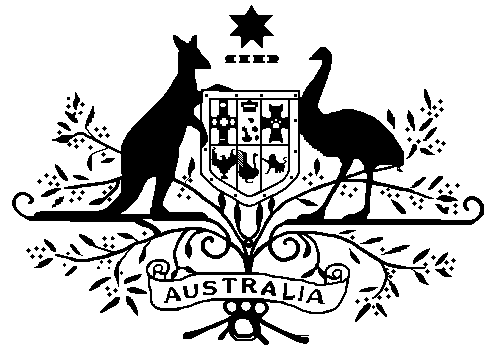 